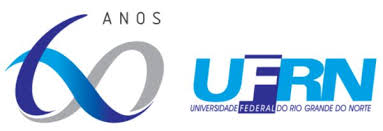 UNIVERSIDADE FEDERAL DO RIO GRANDE DO NORTECENTRO DE CIÊNCIAS HUMANAS, LETRAS E ARTESPROGRAMA DE PÓS-GRADUAÇÃO  DECLARAÇÃOEu, _________________________________________________________________, CPF__________________, declaro, para quaisquer fins, que não possuo vínculo empregatício de qualquer natureza com órgão público ou empresa privada, estando, portanto, apto(a) a ser contemplado(a) com a concessão de bolsa para pós-graduando(a).Declaro, ainda, ter plena ciência das consequências e sanções decorrentes da prestação de informação falsa, conforme destaca o Art. 299 do Código Penal Brasileiro (Decreto Lei nº 2848/40).Caso haja formalização de vínculo empregatício após esta data, comprometo-me a comunicá-la imediatamente à Coordenação do PPgEL.Natal-RN, _____  de ________ de _______._________________________________________________Assinatura do(a) aluno(a)